Click on the videos below to view our ‘Pippins Experts’ speaking key phrases in Bengali!        numbersOur Bengali Expert!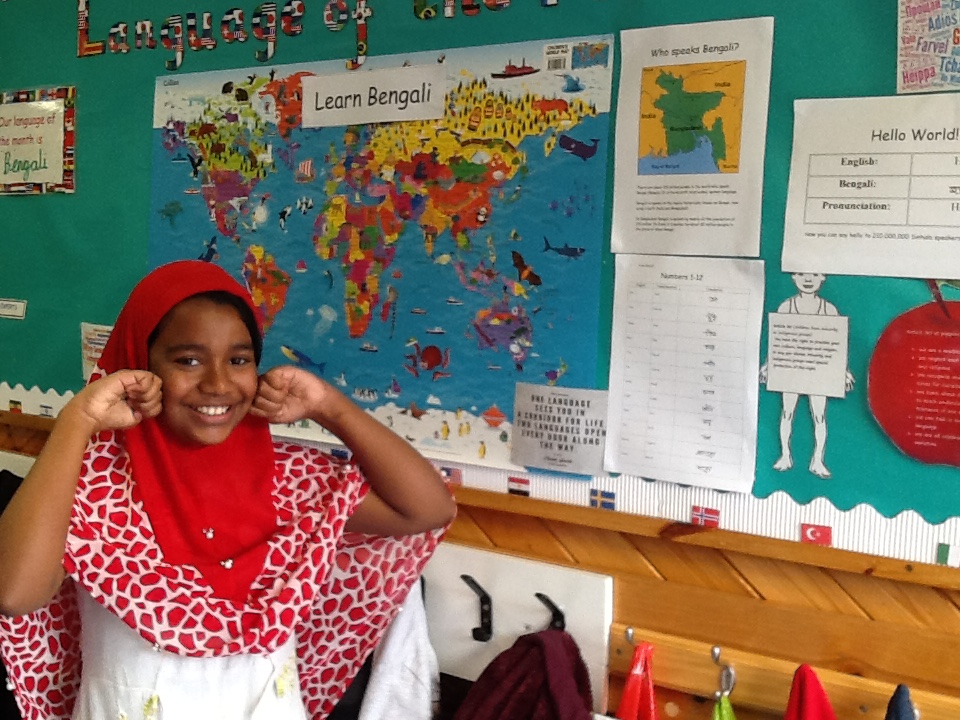  Who speaks Bengali?There are about 210 million people in the world who speak Bengal (Bangla). It is the seventh most widely spoken language.Bengali is spoken in the region historically known as , now lying in both  and . In Bangladesh Bengali is spoken by nearly all the population of 125 million. In  it is spoken by about 80 million people in the state of . EnglishTransliterationTranslationWelcomeSwa-ga-tam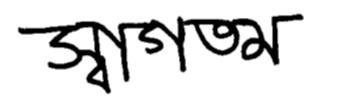 HelloHello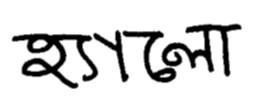 GoodbyeBee-dai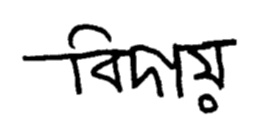 Good morningShu-pro-bhat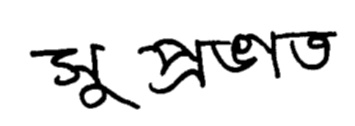 Good afternoonShu-baw-dhupur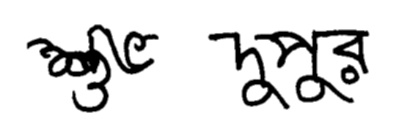 Thank youDhanya-bad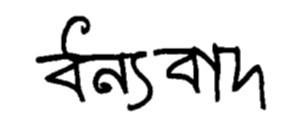 SorryDoo-kee-tow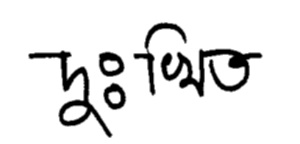 PleaseDo-ya ko-ray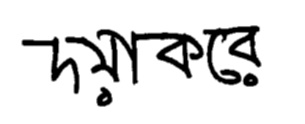 YesHa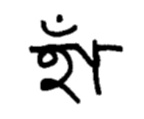 NoNaa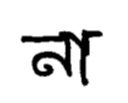 Come hereAkane-asho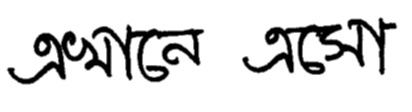 Well doneKhub-bhaa-lo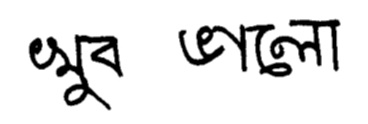 